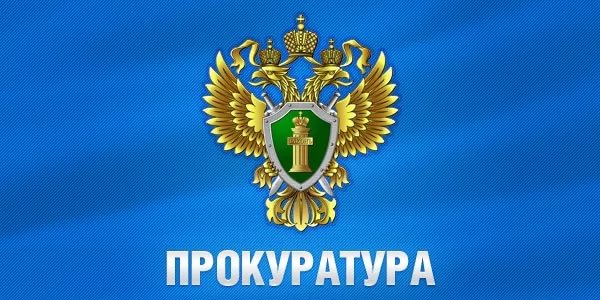 На сайтПрокуратурой  края выявлены  нарушения  трудового законодательства в Нер-Заводском районеВ связи с   запросом  Забайкальской краевой организации Профсоюза   Прокуратурой  Забайкальского края проведена проверка образовательных организаций Нерчинско-Заводского района.Поводом для обращения послужили обращения работников по фактам  издания учредителем и работодателями приказов и дальнейшее  уведомления  работников о снижении заработной платы, при этом ряд работников имели на руках  вступившие в законную силу судебные решения о начисления заработной платы с учетом районного коэффициента  и процентной надбавки сверх МРОТ.  В своем ответе Прокуратура края указывает на то, что  недопустимо  изменять условия оплаты труда работников путем принятия локальных актов (распоряжений, приказов), если такие  условия оплаты труда противоречат вступившему в силу и находящемуся на исполнении судебному решению. В соответствии со ст. 13 Гражданского процессуального кодекса вступившие в законную силу судебные решения являются обязательными для всех без исключения и подлежат неукоснительному исполнению.Таким образом,  действия комитета образования, руководителей образовательных организаций по изданию приказов и  уведомлению   о снижении заработной платы работников,  имеющих вступившие в законную силу судебные решения о необходимости начисления и выплаты заработной платы с учётом районного коэффициента  и процентной надбавки сверх МРОТ являются незаконными. Также прокуратура сообщает, что  с учетом возникших проблем правоприменительной практики при рассмотрении судами споров, связанным с начислением и выплатой заработной платы не ниже МРОТ , применениями судами края института пересмотра вступивших в законную силу судебных постановлений, Прокуратурой края готовится соответствующая информация в Генеральную Прокуратуру РФ. Приложение: Письмо Забайкальской краевой организации Профсоюза  Прокурору  Заб.края В.С.Войкину от 09.03.2017 г. – в 1 экз. на 2 л.Письмо Прокуратуры Заб.края от 12.04.2017 г. №7-2-25а-2017 – в 1 экз. на 3 л.